Fakultät für Sportwissenschaft der Ruhr-Universität BochumLehr- und Forschungsbereich Beispielwissenschaft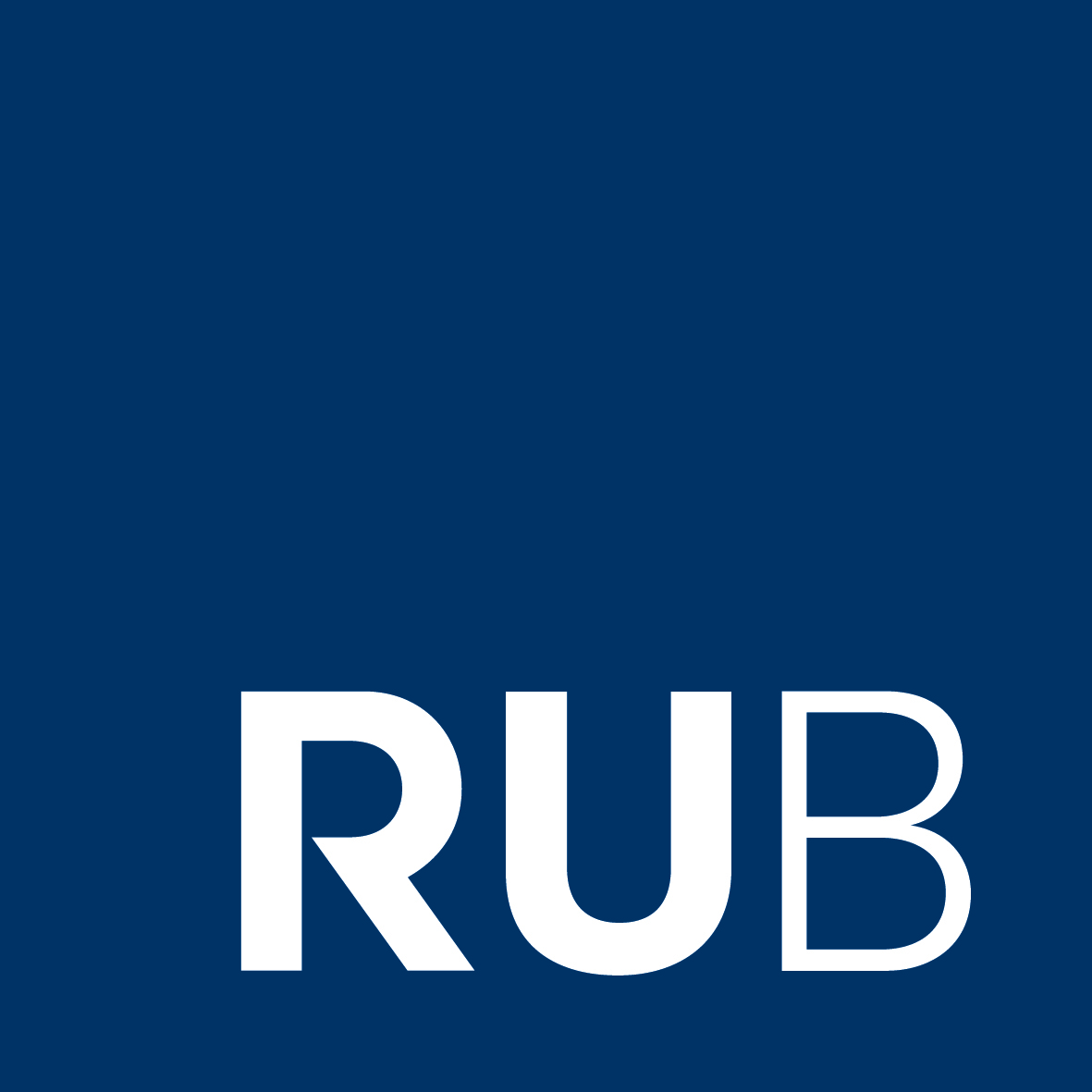 Hier kommt der Titel hin, der auch über zwei Zeilen gehen kannBachelorarbeit im Fach SportwissenschaftMax MustermannMax.mustermann@rub.deBachelor of ScienceStudienschwerpunkt: Freizeit, Gesundheit, TrainingPrüfer: Prof. Dr. Willi WichtigBochum, im Monat Jahr